S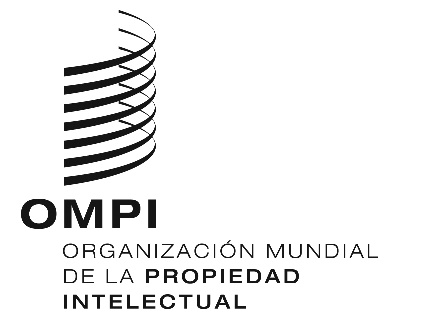 CDIP/25/4ORIGINAL: INGLÉSFECHA: 13 DE MARZO DE 2020Comité de Desarrollo y Propiedad Intelectual (CDIP)Vigesimoquinta sesiónGinebra, 18 a 22 de mayo de 2020Informe de evaluación de los seminarIos web sobre asistencia técnicapreparado por la Sra. Lois Austin, consultora independienteEl Anexo del presente documento contiene un Informe de evaluación independiente de los seminarios web sobre asistencia técnica de la OMPI, realizado por la Sra. Lois Austin, consultora independiente.Se invita al CDIP a tomar nota de la información contenida en el Anexo del presente documento.[Sigue el Anexo]Seminarios web de la OMPI sobre asistencia técnicaInforme de evaluaciónAutora: Lois Austin – evaluadora independienteSiglas y abreviaturasCDIP		Comité de Desarrollo y Propiedad IntelectualDACD	División de Coordinación de la Agenda para el DesarrolloOMPI		Organización Mundial de la Propiedad IntelectualPI		propiedad intelectualResumenA raíz de una serie de debates mantenidos durante varios años en el Comité de Desarrollo y Propiedad Intelectual (CDIP) sobre los posibles enfoques respecto del suministro de apoyo a los Estados miembros con miras a compartir información sobre asistencia técnica, en su vigesimotercera sesión, celebrada en 2019, el CDIP solicitó a la Secretaría de la OMPI que creara una plataforma para llevar a cabo seminarios web regionales sobre ese tema.El propósito de esta evaluación es examinar la pertinencia y la eficacia de dichos seminarios web, así como la sostenibilidad del enfoque. La División de Coordinación de la Agenda para el Desarrollo (DACD) fue la encargada de administrar los ocho seminarios web, que se celebraron en los seis idiomas oficiales de las Naciones Unidas, en el segundo semestre de 2019. Los seminarios abarcaron todas las regiones. Para poner en marcha los seminarios web, la DACD recibió apoyo de otras entidades de la OMPI, entre ellas, las oficinas regionales en la sede; el Departamento para los Países en Transición y Países Desarrollados; las oficinas de la OMPI en el exterior (en particular, la OOC); la División de Publicaciones; el Departamento de Tecnologías de la Información y las Comunicaciones; y la División de Noticias y Medios de Comunicación.El primer seminario web se llevó a cabo en septiembre de 2019 y el último a mediados de diciembre de 2019.La presente evaluación ha sido realizada por una consultora independiente, utilizando metodologías basadas en recopilación de datos cualitativos. En total, se llevaron a cabo 28 entrevistas semiestructuradas con miembros del personal de la OMPI, especialistas contratados para preparar y realizar los seminarios web y representantes de los Estados miembros. También se examinó la documentación pertinente. No formó parte de la tarea la evaluación del efecto de los temas/debates de fondo sobre los que trataron los seminarios web.PertinenciaAl evaluar la pertinencia, se tomó en consideración en la evaluación que la metodología y la estructura de los seminarios web fueran adecuadas, al igual que el enfoque adoptado por la Secretaría para organizar dichos seminarios. También se tuvieron en cuenta los niveles de participación y compromiso y la capacidad de los seminarios web para responder a las necesidades de los Estados miembros.Organizar y llevar a cabo ocho seminarios web en seis idiomas en el lapso de seis meses es una meta ambiciosa. Sin embargo, se logró alcanzarla y, en total, 470 personas asistieron a esos seminarios. El trabajo preparatorio y el apoyo brindados por la Secretaría, por ejemplo, la revisión de la información presentada por los especialistas contratados para llevar a cabo los seminarios web y las pruebas previas del software constituyeron elementos importantes del éxito de los seminarios web.Contratar a especialistas de renombre para llevar a cabo los seminarios web constituyó una oportunidad importante para mantener no solo debates sobre aspectos teóricos, sino para centrarse en ejemplos prácticos y experiencias –lo cual fue valorado positivamente por los participantes. Adaptar el contenido de los seminarios web y velar por que se llevaran a cabo en distintos idiomas también resultó ser un elemento importante para su éxito.El número de participantes no fue el mismo en los distintos seminarios web; en algunos casos ese número fue el previsto (aproximadamente el 40-50% de los inscritos), mientras que en otros fue inferior. En el caso de los seminarios web en los que el número de participantes fue inferior al previsto, se consideró que ese hecho se debió a una conexión a Internet poco fiable; a la celebración del seminario en un día laborable y durante el período de fin de año, particularmente cargado. Se observó un alto nivel de compromiso en todos los seminarios web: los participantes formularon preguntas a los especialistas y a la OMPI. En los casos en los cuales no se disponía de tiempo suficiente para responder a todas las preguntas, se les dio respuesta por escrito después de cada uno de los seminarios.EficaciaLa evaluación ha estudiado la eficacia en lo que se refiere al nivel de utilidad de los seminarios web para facilitar el intercambio de experiencia en relación con la asistencia técnica y la eficacia de las aportaciones de las entidades de la OMPI, así de como otras partes interesadas.Todas las personas con las cuales se mantuvieron conversaciones a los fines de la presente evaluación, así como las que respondieron a las encuestas de satisfacción posteriores al seminario web, consideraron que se trata de un medio eficaz de intercambio de información y experiencias. Sin embargo, debido al hecho de que se celebraron en una única vez, no fue posible proseguir el intercambio ni realizar un seguimiento de los temas correspondientes. Sin embargo, constituyeron un medio eficiente para presentar y examinar los temas en varios países de una región determinada (o más de una) y cabe tener presente que las misiones de la OMPI a los países no cumplen de la misma manera ese cometido.Los problemas informáticos observados durante la realización de los seminarios web fueron de poca importancia y se produjeron en un pequeño número de seminarios, lo que pone de relieve que se trata de un medio eficaz para intercambiar información.En la organización y realización de los seminarios web intervinieron distintas entidades que forman parte de la Secretaría de la OMPI. La DACD asumió un papel preponderante y se contó también con una participación significativa de las oficinas regionales en la sede, que respondieron a los pedidos de apoyo de la DACD en lo relativo a la comunicación con los Estados miembros para promover los seminarios web y colaborar en cuanto al contenido de cada uno de ellos. Las oficinas regionales en la sede también participaron en los seminarios web. La Oficina de la OMPI en China desempeñó un papel similar de apoyo para el seminario web correspondiente.Fuera de la OMPI, fue importante la participación de los Estados miembros, pues constituyeron un conducto primario de promoción de los seminarios web. Se llevó a cabo una amplia labor de promoción de los seminarios web mediante distintos canales y ello permitió llegar a un amplio espectro de partes interesadas.SostenibilidadEn la presente evaluación, se entiende por sostenibilidad la probabilidad de que, en el futuro, vuelvan a utilizarse los seminarios web como herramienta para compartir metodologías y prácticas sobre asistencia técnica, tanto para la OMPI como para sus Estados miembros.Como se indicó más arriba, los seminarios web constituyeron una manera eficaz de compartir e intercambiar información sobre asistencia técnica. Sin embargo, se trató de pruebas piloto, ideadas para celebrarse en una única vez, y no resultaría sostenible repetir directamente el enfoque adoptado respecto de su frecuencia y contenido. Sin embargo, si se cuenta con una orientación clara del CDIP en relación con el público al que esos seminarios van dirigidos, y sus objetivos, los futuros seminarios web, organizados a intervalos lo suficientemente espaciados y con un contenido adaptado, constituirían una opción para el futuro, con miras a facilitar el intercambio de información relacionada con la asistencia técnica.RecomendacionesA partir de las conclusiones de la evaluación se propone un conjunto de seis recomendaciones para su examen por la OMPI y sus Estados miembros.Recomendación 1: Objetivos y público destinatario del seminario webEs necesario que los Estados miembros definan claramente los objetivos de los futuros seminarios web para garantizar que respondan a las necesidades. Tomando como punto de partida los objetivos de los Estados miembros, se recomienda que la DACD y las oficinas regionales en la sede propongan conjuntamente a los Estados miembros temas de debate. Así pues, contar con objetivos y temas claramente acordados serviría para que la Organización defina los principales destinatarios –lo cual no se hizo en los seminarios web piloto.Recomendación 2: Continuidad de la informaciónPor tratarse de iniciativas puntuales, los seminarios web dieron la oportunidad de compartir información sobre asistencia técnica en varios idiomas y sobre distintos temas. En el futuro, sería útil ponderar un enfoque de tipo más progresivo, que tenga en cuenta el aprovechamiento de la información compartida en anteriores seminarios web sobre temas conexos. Ello permitiría ofrecer a los participantes oportunidades de aprendizaje más significativas.Este enfoque exigiría intensificar el intercambio con los Estados miembros al comienzo de cada año civil, para fijar las fechas de los seminarios web para un momento que sea óptimo, permitiendo planificar los seminarios web y publicitarlos con suficiente anticipación entre los posibles participantes.Recomendación 3: Limitaciones técnicasHay limitaciones técnicas al intercambio de información por medio de los seminarios web y, si bien el enfoque se considera costoeficaz y puede beneficiar a varios países de una región, los seminarios web deben considerarse tan solo como una de las formas de prestar asistencia técnica. Dichos seminarios deberían ser una actividad complementaria de los enfoques más tradicionales, como las misiones de la OMPI en los países.Recomendación 4: Promoción y difusión de los seminarios webEn el futuro, en caso de realizarse seminarios web similares, para garantizar un mayor número de participantes podría darse a los Estados miembros más participación para que transmitan información a las oficinas nacionales de PI y a los posibles destinatarios de los seminarios web con fines de promoción y difusión.Recomendación 5: Calendario y recursosEn el futuro, en caso de realizarse seminarios web similares, sería importante contar con recursos humanos de la categoría P2 dedicados a la gestión de los mismos. Además, será necesario asegurar que se dedique tiempo suficiente a la organización de los seminarios y a su publicidad, aumentando así el número de personas que podrían asistir a los seminarios web.Recomendación 6: Mayor intercambio de informaciónDespués de cada seminario web, los especialistas se vieron en la necesidad de responder a las preguntas por escrito, ya que durante el propio seminario web no hubo tiempo suficiente para responder a todas las preguntas formuladas. A pesar de ser ese un aspecto positivo, pues permitió abordar todas las preguntas de los participantes, presentó una limitación, porque los demás participantes quedaron al margen y no pudieron aprovechar esas preguntas y sus respuestas. En el futuro, el hecho de compartir con todos los participantes las respuestas dadas por escrito después del seminario web (eventualmente, publicándolas la página web) beneficiaría a todos los interesados.Además, si la Organización Mundial de la Propiedad Intelectual se propone proseguir el diálogo con las personas que participaron en un seminario web y con quienes se interesen en esos seminarios, será necesario crear una plataforma continua de intercambio de conocimientos destinada a nutrir y fortalecer la red de intervinientes. Las propuestas al respecto se tratan más arriba en la Recomendación 1 - Objetivos del seminario web, y en la Recomendación 2 - Continuidad de la información.